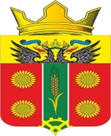 АДМИНИСТРАЦИЯ ИСТОМИНСКОГО СЕЛЬСКОГО ПОСЕЛЕНИЯАКСАЙСКОГО РАЙОНА РОСТОСВСКОЙ ОБЛАСТИРАСПОРЯЖЕНИЕ05.07.2022                                        х. Островского                                   № 130О внесении изменений в план реализациимуниципальной программы Истоминского сельского поселения «Социальная поддержка граждан» на 2022 год. В соответствии с постановлением Администрации Истоминского сельского поселения от 01.08.2018 № 166 «Об утверждении Порядка разработки, реализации и оценки эффективности муниципальных программ Истоминского сельского поселения», постановлением Администрации Истоминского сельского поселения от 22.10.2018 № 233 «Об утверждении Перечня муниципальных программ Истоминского сельского поселения»,- 1. Внести изменения в план реализации муниципальной программы «Социальная поддержка граждан» Истоминского сельского поселения на 2022 год, согласно приложению.3. Настоящее распоряжение подлежит размещению на официальном сайте Администрации Истоминского сельского поселения и опубликованию в периодическом печатном издании Истоминского сельского поселения «Вестник».3. Контроль за выполнением настоящего распоряжения возложить на заместителя главы Администрации Истоминского сельского поселения Аракелян И.С.Глава АдминистрацииИстоминского сельского поселения 		                              Д.А. КудовбаРаспоряжение вносит	Старший инспектор АдминистрацииИстоминского сельского поселения						            Дегтярёва О.П.Приложение к распоряжению АдминистрацииИстоминского сельского поселенияот 05.07.2022 года № 130План реализации муниципальной программы Истоминского сельского поселения«Социальная поддержка граждан» на 2022 годГлава Администрации Истоминского сельского поселения                                                                Д.А. Кудовба№ п/пНомер и наименованиеОтветственный 
 исполнитель, соисполнитель, участник  
(должность/ ФИО) <1>Ожидаемый результат (краткое описание)Плановый 
срок    
реализации Объем расходов, (тыс. рублей) <2>Объем расходов, (тыс. рублей) <2>Объем расходов, (тыс. рублей) <2>Объем расходов, (тыс. рублей) <2>№ п/пНомер и наименованиеОтветственный 
 исполнитель, соисполнитель, участник  
(должность/ ФИО) <1>Ожидаемый результат (краткое описание)Плановый 
срок    
реализации всегообластнойбюджет и безвозмездные поступления в областной бюджетместный бюджетвнебюд-жетные
источники123456781.Подпрограмма 1 «Социальная поддержка отдельных категорий граждан»Заместитель главы Администрации Истоминского сельского поселения Аракелян И.С.XX352,20,0352,20,02.Основное мероприятие 1.1 Выплаты муниципальной пенсии за выслугу лет                  Заместитель главы Администрации Истоминского сельского поселенияАракелян И.С.Дополнительное пенсионное обеспечение пенсионеров, лицам, замещающим муниципальные должности  31.12.2022 352,20,0352,20,0Контрольное событие муниципальнойпрограммы 1.1 Выплаты муниципальной пенсии за выслугу лет                  Заместитель главы Администрации Истоминского сельского поселения Аракелян И.С.Ежемесячная выплата муниципальной пенсии за выслугу лет31.12.2022 XXXXИтого по муниципальной программеЗаместитель главы Администрации Истоминского сельского поселения Аракелян И.С.XX352,20,0352,20,0